Okraševanje pirhov z motivi servietkČe imate doma papirnate servietke z motivi, lahko okrasiš jajčka tudi s servietno tehniko. Potrebuješ trdo kuhana jajca, eno surovo jajce, motive s servietk in čopič. Kako to narediš si oglej v videu? 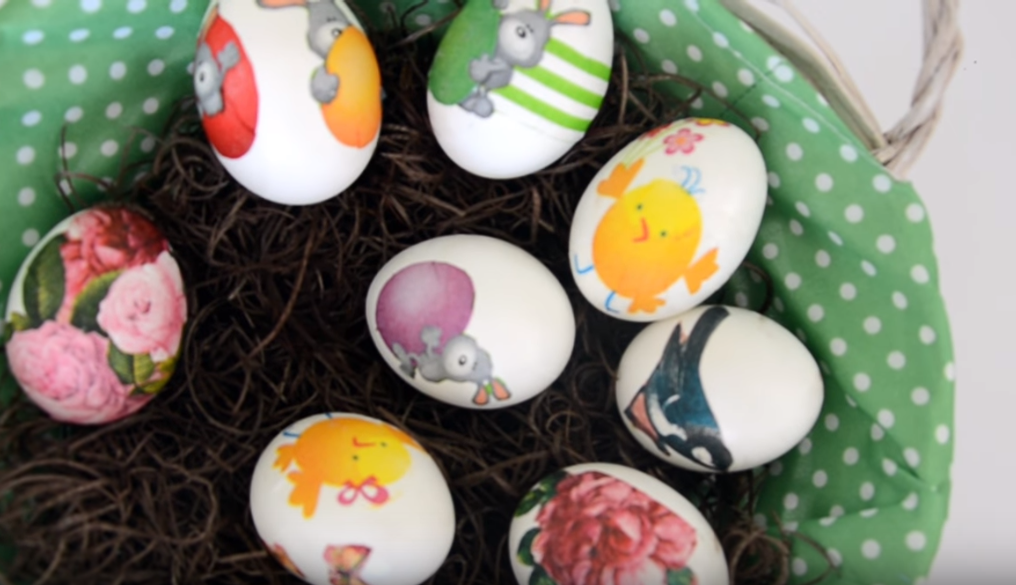 